ANNEXE 22 : Exercice – La loi de Faraday et la loi de Lenz Une bobine a 20 tours. Chaque tour a une aire de 0,400 m2. Le champ magnétique traversant la bobine passe de 0,250 T à 0,100 T dans 0,480 s. Calcule la différence de potentiel induite si le champ magnétique est perpendiculaire à la bobine.Une bobine de 25 tours est placée de façon à ce que l’angle entre la normale et le champ magnétique a une valeur de 90,0. Chaque tour de la bobine a une aire de 0,600 m2 et la champ magnétique a une intensité de 0,0850 T. Si la bobine subit une rotation de 40,0 en 0,0355 s, quelle est la valeur de la différence de potentiel? Si la bobine a une résistance de 12,0 , calcule la valeur du courant induit.Une bobine de 500 tours et d’un rayon de 8,00 cm subit une rotation dans un champ magnétique uniforme. À t=0 s, la normale de la bobine est perpendiculaire au champ magnétique. À t = 0,0150 s, la normale est à un angle de 50,0 au champ magnétique. Une différence de potentiel de 0,356 V est induite dans la bobine. Calcule l’intensité du champ magnétique.La bobine ABCD se déplace vers la droite à une vitesse  et traverse un champ magnétique en direction de la page.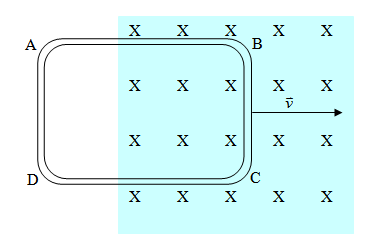 Le flux magnétique augmente-t-il ou 	diminue-t-il? Explique ta réponse.Quelle est l’orientation du flux 	magnétique induit? Explique ta réponse.Le courant induit dans la bobine circule 	dans quelle direction? Explique ta 	réponse.ANNEXE 22: Exercice – La loi de Faraday et la loi de Lenz (suite)Une bobine de 5 tours est longue de 20,0 cm sur les deux côtés et est traversée par un champ magnétique de 0,300 T qui sort de la page. La normale de la bobine est parallèle à la direction du champ magnétique. 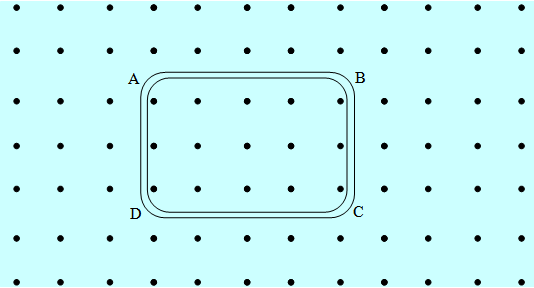 Si rien ne change, quelle est la différence de potentiel induite?Si le champ magnétique passe de 0,300 T à 0,800 T en 0,200 s, quelle est la différence de potentiel induit dans la bobine?Quelle est la direction du courant induit dans la bobine (sens horaire ou antihoraire)?Une bobine de 200 tours a une aire de 100,0 cm2. Cette bobine est placée dans un champ magnétique uniforme de 0,500 T qui sort de la page. Le champ magnétique passe à 0 T dans 200,0 ms. Quelle est la valeur de la différence de potentiel induit dans la bobine?Quelle est la direction du champ magnétique induit?Quelle est la direction du courant induit?